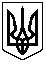                  С СЕСІЯ ЩАСЛИВЦЕВСЬКОЇ СІЛЬСЬКОЇ РАДИ                                                    VІІ СКЛИКАННЯ                                                  ПРОТОКОЛ № 100                                              ПЛЕНАРНЕ ЗАСІДАННЯГолова сесії – Плохушко В.О оголосив про початок роботи пленарного засідання 100  –ої сесії Щасливцевської сільської ради 7 скликання.Голосували: « за» - одноголосно /Звучить гімн України.Голова сесії – Плохушко В.О:Поставив запитання щодо кількісного та  персонального складу лічильної комісії.ВИСТУПИЛИ: Коновалов О. Б – депутат сільської радиЗапропонував обрати на пленарне засідання 100 сесії лічильну комісію в кількості 2 осіб. Персонально: Остапчук Л.В., Боскіна С.В.Інших пропозицій не поступало.Голосували: За : всього -  10; одноголосно  (сільський голова - Плохушко В.О.; депутати - Пуляєва І.В, Остапчук Л.В., Білозерцева Ю.Є., Дериглазов М.В. , Кобець М.М. ,  Коновалов О. Б, Боскіна С.В, Бекіров Р.Д., Неметула Е.М.)Проти : всього -  0Утрималось:всього -  0.На розгляд сесії виноситься Порядок денний:Про скасування рішення 98 сесії Щасливцевської сільської ради 7 скликання № 1790 від 09.08.2019 р. «Про деякі питання добровільного об’єднання територіальної громади сіл Щасливцеве, Генічеська Гірка, селища Приозерне з територіальною громадою села Стрілкове»Доповнення до порядку денного:Про звернення до Стрілківської сільської ради.За : всього -  10; одноголосно  (сільський голова - Плохушко В.О.; депутати - Пуляєва І.В, Остапчук Л.В., Білозерцева Ю.Є., Дериглазов М.В. , Кобець М.М. ,  Коновалов О. Б, Боскіна С.В, Бекіров Р.Д., Неметула Е.М.)Проти : всього -  0Утрималось:всього -  0.Затверджений порядок денний:Про скасування рішення 98 сесії Щасливцевської сільської ради 7 скликання № 1790 від 09.08.2019 р. «Про деякі питання добровільного об’эднання територіальної громади сіл Щасливцеве, Генічеська Гірка, селища Приозерне з територіальною громадою села Стрілкове».Про звернення до Стрілківської сільської ради.СЛУХАЛИ: Про скасування рішення 98 сесії Щасливцевської сільської ради 7 скликання № 1790 від 09.08.2019 р. «Про деякі питання добровільного об’єднання територіальної громади сіл Щасливцеве, Генічеська Гірка, селища Приозерне з територіальною громадою села Стрілкове»ДОПОВІДАЧ: Плохушко В.О. – сільський голова.Запропонував скасувати рішення 98 сесії № 1790 від 09.08.2019 р. та повернутись до формату раніше прийнятих рішень щодо добровільного об’єднання територіальної громади сіл Щасливцеве, Генічеська Гірка, селища Приозерне з територіальною громадою села Стрілкове з центром в с. Стрілкове.Наголосив , що за усними домовленостями з керівництвом Стрілківської сільської ради , роботу оновленої робочої групи з підготовки проекту рішення щодо добровільного об’єднання територіальних громад буде поновлено. Вніс пропозицію: затвердити підготовлений та  наданий на розгляд сесії проект рішення. ВИСТУПИЛИ:Бекіров Р.Д. – голова Постійної комісії Щасливцевської сільської ради з питань законності та державної регуляторної політики.Наголосив , що між Щасливцевською та Стрілківською. сільськими радами було розроблено План дій щодо об’єднання територіальних громад, але від Стрілківської сільської ради так і не має чіткої позиції щодо прийняття або не прийняття цього плану та не надано роз’яснення щодо власного рішення 19 сесії № 245 від 03.02. 2017 року,  також не збирається і спільна робоча група. Вважає за недоцільне відміняти  рішення 98 сесії Щасливцевської сільської ради 7 скликання № 1790 від 09.08.2019 р.Остапчук Л.В. - голова Постійної комісії Щасливцевської сільської ради з питань бюджету та комунальної власності.Погодилась з твердженнями депутата Бекірова Р.Д. але зауважила що треба подумати про майбутнє громад та поступитись амбіціями. Запропонувала затвердити наданий на розгляд сесії проект рішення.Бекіров Р.Д. – голова Постійної комісії Щасливцевської сільської ради з питань законності та державної регуляторної політики.Вніс пропозицію : прийняти додатково рішення щодо рекомендацій Стрілківській сільський раді визначитись щодо загального Плану дій з добровільного об’єднання територіальних громад та рішення 19 сесії № 245 від 03.02. 2017 року та висвітлювати інформацію щодо об’єднання на сайті сільської ради.Більше питань та зауважень від депутатів та сільського голови не поступало.Плохушко В.О. - сільський голова  поставив на голосування проект рішення «Про скасування рішення 98 сесії Щасливцевської сільської ради 7 скликання № 1790 від 09.08.2019 р. «Про деякі питання добровільного об’єднання територіальної громади сіл Щасливцеве, Генічеська Гірка, селища Приозерне з територіальною громадою села Стрілкове»Сесія Щасливцевської сільської радиВИРІШИЛА: Рішення № 1835 додається. Протокол поіменного голосування додається.Плохушко В.О. - сільський голова  поставив на голосування проект рішення « Про звернення до Стрілківської сільської ради» наданий з голосу.Сесія Щасливцевської сільської радиВИРІШИЛА: Рішення № 1836 додається. Протокол поіменного голосування додається.Більше питань та зауважень від депутатів та сільського голови не поступало.   Питання порядку денного 100 сесії Щасливцевської сільської ради 7 скликання розглянуто.100 сесія Щасливцевської сільської ради 7 скликання оголошується закритою.Голова сесії – сільський голова                                                В. О. ПлохушкоСекретар сесії – секретар ради                                                  І. В. Пуляєва12.09. 2019 рс. Щасливцеве16.30 год.Всього обрано депутатів - 14 чол..Присутні на початок засідання депутатів – 9 чол.Пуляєва І.В, Остапчук Л.В., Білозерцева Ю.Є., Дериглазов М.В. , Кобець М.М. .,  Коновалов О. Б.,  Боскіна С.В, Бекіров Р.Д., Неметула Е.М., Та сільський голова – Плохушко В.О. Відсутні з поважних причин : Сенченко І. Ю., Лук’янов А.О, Челєбієва З.М, Степанян Л.Ю., Зевадінов М. Е.Голова сесії – сільський голова  ПлохушкоСекретар сесії – секретар ради Пуляєва І.В.